Publicado en Madrid el 22/05/2024 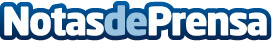 Securitas celebra 90 años haciendo del mundo un lugar más seguroLa compañía líder mundial de soluciones de seguridad para empresas e instituciones ha sido pionera en vincular la presencia de sus profesionales con el uso de la tecnología, siempre poniendo al cliente en el centroDatos de contacto:Prensa Securitas Seguridad EspañaATREVIA915 64 07 25Nota de prensa publicada en: https://www.notasdeprensa.es/securitas-celebra-90-anos-haciendo-del-mundo Categorias: Nacional Innovación Tecnológica Actualidad Empresarial http://www.notasdeprensa.es